 Муниципальное бюджетное дошкольное образовательное учреждение Хадаханский детский сад «Солнышко»Педагогический проект«Открытка солдату»по нравственно-патриотическому воспитанию для детей старшего дошкольного возрастаАвтор проекта:Хамаева Светлана Геннадьевна воспитатель первой квалификационной категорииМетодический паспорт проектаПояснительная запискаС начала СВО стартовали акции по поддержки российских военнослужащих. В том числе и Всероссийские молодёжные акции «Добрые письма», «Фронтовая открытка», «Сладкий подарок».Суть этих акций – в письмах для российских солдат, которые в настоящее время выполняют свой нелёгкий долг, принимая участие в специальной военной операции. А как приятно получить добрую весточку из дома в виде письма! И совсем неважно, от кого она, если в ней – добрые и тёплые слова, написанные сердцем и душой.Солдаты ждут письма, хранят и перечитывают много раз, они согревают им душу. Для них неважно, что будет в тех письмах – просто добрые слова, стихи или рисунки. Главное – само письмо! От него веет добром, родным домом и мирной жизнью. Той самой мирной жизнью, которую они сейчас защищают.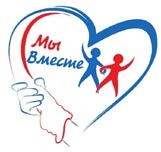 Актуальность проекта Как у маленького деревца, поднявшегося над землёй,заботливый садовник укрепляет корень, от мощности которого зависит жизнь растения на протяжении нескольких десятилетий,так учитель должен заботиться о воспитании у своих детей чувства безграничной любви к Родине.В.А. Сухомлинский.Гражданско-патриотическое воспитание сегодня – одно из важнейших звеньев системы воспитательной работы. Ответ на вопрос «Что такое патриотизм?» в разные времена пытались дать многие известные люди нашей страны. Так, С.И. Ожегов определял патриотизм как «преданность и любовь к своему Отечеству и своему народу».Г. Бакланов писал, что это «не доблесть, не профессия, а естественное человеческое чувство». В последнее время появился термин «новый патриотизм», который включает в себя чувство ответственности перед обществом, чувство глубокой духовной привязанности к семье, дому, Родине, родной природе, толерантное отношение к другим людям.Основы патриотизма начинают закладываться, прежде всего, в ближайшем окружении ребёнка, а точнее в семье.Уже в дошкольном возрасте ребёнок должен знать, в какой стране он живёт, чем она отличается от других стран.Через изучение истории и традиций предков, воспитывается гордость и уважение к родной земле.Не менее важным условием нравственно-патриотического воспитания детей является тесная взаимосвязь с родителями. Прикосновение к истории своей семьи вызывает у ребёнка сильные эмоции, заставляет сопереживать, внимательно относиться к памяти прошлого, к своим историческим корням.Быть патриотом своей страны - значит принимать близко к сердцу её интересы, заботы, горести и радости, чувствовать себя ответственным за всё то, что в ней происходит. Отношение к родине, ее культуре, истории, языку передается от родителей к детям.Нравственно-патриотическое воспитание является одним из важнейших элементов общественного сознания. Это основа жизнеспособности любого общества и государства, преемственности поколений. Уровень представлений детей о патриотизме во многом зависит от того, какое содержание, доступность и количество материала для восприятия и понимания отобрано воспитателем, какие методы используются, как организована предметно - развивающая среда в группе. Дети дошкольного возраста особо эмоциональны, любознательны, готовы к сопереживанию, у них идёт процесс формирования личностных ориентиров, поэтому можно наиболее плодотворно проводить воспитательную работу.Самое ценное – это понимание подрастающего поколения того, что поддержка для человека, находящегося вдали от дома, просто необходима, что слова и рисунки обладают огромной силой. Особенно для тех, кто днём и ночью несёт свою нелёгкую службу. Поэтому важно, чтобы каждое письмо, каждый рисунок и добрые слова дошли до своего адресата. Наша великая Родина – Россия — всегда стояла на защите интересов народов, нуждающихся в помощи. И сегодня российские солдаты помогают людям Донбасса, оказавшимся в беде, обрести безопасность и уверенность в завтрашнем дне. Мы очень благодарны солдатам и восхищаемся их мужеством. Пусть от наших писем им станет чуточку радостнее.Проблема:В связи со сложившейся ситуацией в стране, дети задают вопросы о специальной военной операции.У детей недостаточный уровень знаний об истории, традициях и культуре родной страны, о российской армии. Недостаточно сформировано чувство гордости за принадлежность к своей культуре, за национальное достоинство, за деятельность во благо своей Родины.Цель: формирование у детей нравственных ценностей и патриотических чувств, моральная поддержка военнослужащих РФ, участвующих в зоне СВО.Задачи:Приобщать воспитанников к истории, традициям и культуре Родины.Дать детям доступное объяснение сути специальной военной операции.Формировать нравственно-патриотическое сознание детей.Вызвать у детей желание поддержать наших героев добрыми рисунками и словами.Практическая значимостьУчастие в этих акциях приносит немало пользы: дети узнают о сути и смысле военной операции, в которой участвуют наши военные; понимают ценности своей страны; социально-значимая деятельность сплачивает и детей, и взрослых, формирует чувство причастности и уважения. Важно то, что дети в данном случае воспитывают патриотами сами себя, без чьей-либо подсказки и понукания: незаметно, ненавязчиво. Когда ребёнок сам хочет сделать открытку или просто рисунок, и попросить маму написать добрые слова незнакомому бойцу, он становится добрее, у него формируется чувство сострадания и любви. В результате он обязательно вырастет добрым, отзывчивым человеком, готовым всегда прийти на помощь, сказать доброе слово, даже тому, кого он не знает. Это дорогого стоит!Формы воспитания у детей патриотических чувств:беседы о Родине, о родном городе, о природе родного края, о хороших людях,чтение детских книг на патриотические темы,детский фольклор,соответствующий подбор песен и стихов для разучивания,личный пример родителей.Ожидаемые результаты:У детей:Пробуждение интереса: откликнулись и активно присоединились к акции.Сформированы знания о сути и смысле СВО.Понимают, в какой стране они живут, против кого и за что борется Россия.Расширены и систематизированы знания об истории, традициях и культуре родной страны, о российской армии.Сформировано чувство гордости за принадлежность к своей культуре, за национальное достоинство, за деятельность во благо своей Родины.Присутствует желание поддержки военнослужащих РФ, участвующих в зоне СВО.Сформированы нравственные качества патриота: чувство сострадания, любви к родине, доброта, отзывчивость.У родителей:Приобщают детей к истории, традициям и культуре Родины.Могут объяснить в доступной форме суть специальной военной операции.Формируют нравственно-патриотическое сознание детей.Заинтересовывают личным примером поддержать наших героев добрыми рисунками и словами.Активно сотрудничают с воспитателями в совместных мероприятиях. У педагогов:Обогатилась предметно – развивающая среда.Организация и интеграция всех видов деятельности.Совместная деятельность педагога, детей и родителей.Принципы проектаПоследовательностьНаглядностьДеятельностьИнтеграция всех видов детской деятельностиДоступностьСвязь теории с практикойПреемственностьОсновные методы реализации проектаисследовательский: проблемная ситуация, наблюдения;наглядный: иллюстрированный материал, презентация, пример взрослых;словесный: беседы, чтение художественной литературы, консультации для родителей, объяснения, словесные инструкции;игровой: подвижные, дидактические, сюжетно-ролевые игры;практический: творчество; изготовление писем.Материально-технические ресурсыСредства ИКТЭтапы реализации проекта:Проект – долгосрочный, ноябрь – февраль. На эти месяцы приходятся важные даты и праздники: 4 ноября – День народного единства, 12 декабря – День Конституции Российской Федерации, 1 и 7 января – Новый год и Рождество, 23 – День защитника Отечества.Подготовительный этапФормулирование цели и задач проекта.Анализ предметно – развивающей среды группы. Подготовка материала.Практический этап (деятельность по решению проблемы, совместная деятельность детей и взрослых)НоябрьБеседы: «Моя семья», «Традиции моей семьи», «Мой любимый детский сад»,«Россия – моя Родина», «Наша древняя столица»Чтение художественной литературы: А. Прокофьев «Родина», пословицы и поговоркиЗанятие: «Что мы Родиной зовём» с презентациейДидактические игры: «Как зовут членов семьи», «Расскажи о своей семье»,«Родословное дерево», «Помощники в семье», «Герб города», «Узнай герб нашей страны, «Путешествие по городу», «Составь карту»Подвижные игры: «Охота на зайцев», «Снежки и ветер» Динамические паузы: «Победа!», «Пусть всегда будет мир!»Консультации для родителей: «Что такое патриотизм?», «Любовь к Родине начинается с семьи»ДекабрьБеседы: «Президент России», «Знакомство с флагом России», «День Победы»,«Немного из истории. Традиция написания писем русскому солдату», «Нужны ли солдатам письма?»Чтение художественной литературы: пословицы и поговорки, Константин Ушинский «Наше отечество»Занятие: «Фронтовое письмо», «Военные профессии»Дидактические игры: «Символы нашей страны», «Флаг России», «Найди флаг»,«Как прадеды мир отстояли», «Все профессии важны», «Что нужно артиллеристу», «Кто защищает наши границы», «Салют»Подвижные игры: «Триколор», «Салют», «Связисты» Динамические паузы: «Вертолёт», «Будем мир мы защищать»Консультации для родителей: «Разговоры о важном. Наша страна — Россия»,«Недетские вопросы. Как говорить с ребёнком о специальной военной операции»Творческая деятельность: открытки «С Новым годом, дорогой солдат» Ручной труд: «Ангелочек для солдата»Видеообращение к российскому солдату со словами благодарностиЯнварьБеседы: «Исконные символы России», «Изба – жилище русского человека»,«Хлеб - богатство России», «Письма добра солдатам: всероссийская акция»,«Как написать письмо солдату»Чтение художественной литературы: О. Высотская «Мой брат уехал на границу», пословицы, поговоркиЗанятие: «Вооружённые силы Российской Федерации», «Письмо солдату» Дидактические игры: «Русские матрешки», «Дом, в котором я живу»,«Защитники Отечества», «Кто защищает наши границы», «Соберём картинку»Подвижные игры: «Найди секретный пакет», «Защитник Отечества»,«Походный марш», «Кто первый?»Динамические паузы: «Улыбнёмся мы друг другу», «Ура!»Консультации для родителей: «Как рассказать ребёнку о спецоперации: советы психолога» «Первые чувства патриотизма»Творческая деятельность: письма для российских солдат «Здравствуй, дорогой солдат…»ФевральБеседы: «Богатыри земли русской», «Армия в наши дни», «Военные профессии»Чтение художественной литературы: Р. Бойко «Наша армия родная», Анатолий Митяев «Почему армия родная», пословицы и поговоркиЗанятие: «День защитника Отечества», «Письмо от солдата» (квест) Дидактические игры: «Военные профессии», «Кому, что нужно для работы»,«Отгадай военную профессию», «Кем я буду в армии служить?»Подвижные игры: «Чья команда быстрее передаст донесение», «Пройди с донесением по болоту»Динамические паузы: «Игра идёт!», «Мы военные» Гимнастика после сна: «Армейская побудка»Консультации для родителей: «Нравственно-патриотическое воспитание дошкольника в семье»Творческая деятельность: открытки «С Днём защитника Отечества» и письма для солдат , сладкий подарок для солдат .Аналитический этапАнализ результатовВстреча с интересными людьми: Мельников Евгений Владимирович, волонтёр и родитель нашего ДОУ, поблагодарил детей и рассказал, как гуманитарные грузы доставляются на передовую нашим бойцам. Сообщил, что наши воины передают каждому патриоту России сердечное спасибо за сильную поддержку.Эффективность реализации проекта:Дети были заинтересованы патриотической тематикой. Сформировались знания о сути и смысле СВО.Хорошо понимают, в какой стране они живут, чем она отличается от других стран.Значительно расширились знания об истории, традициях и культуре родной страны, о российской армии.Пополнился и активизировался словарный запас.Сформировалось чувство гордости за принадлежность к своей культуре, за национальное достоинство, за деятельность во благо своей Родины.Появилось огромное желание поддержать военнослужащих РФ, участвующих в зоне СВО.Хорошо сформировались нравственные качества патриота: чувство сострадания, любви к родине, доброта, отзывчивость.Появилось чувство гордости за проделанную работу.Родители откликнулись и активно присоединились к акции, личным примером показали важность общего дела.Совместная деятельность сплотила взрослых и детей.Перспектива развития проектаБыть патриотом своей страны – значит принимать близко к сердцу её интересы, заботы, горести и радости, чувствовать себя ответственным за всё то, что в ней происходит.Если у ребёнка присутствует чувство гордости за свою страну и её защитников, за дело во благо Родины, если он сам хочет сделать рисунок и попросить маму написать добрые слова для незнакомого солдата, вот это и есть то великое чувство, которое называется – патриотизмом.Продолжу формировать у детей патриотические чувства и нравственные ценности.Дальнейшее продолжение проекта, расширение контингента участников.Список используемой литературыОт рождения до школы. Примерная общеобразовательная программа дошкольного образования. Под редакцией Н. Е. Вераксы, Т. С. Комаровой, М. А. Васильевой. Мозаика- Синтез .Комарова Т. С. Детское художественное творчество. – М.:Мозаика Синтез,	2005.Белая К.Ю. Художественно-эстетическое и социально-нравственное воспитание дошкольника, М.: Школьная пресса, 2007.Зеленова Н.Г. Мы живем в России: старшая группа. Мы живем в России: подготовительная к школе группа. М.: Скрипторий. 2003, 2008.Казаков А.П., Шорыгина Т.А. Детям о Великой Победе! Беседы о Второй мировой войне. М.: ГНОМ и Д, 2008.Кондрыкинская Л.А. С чего начинается Родина? Опыт работы по патриотическому воспитанию в ДОУ. М.: Сфера, 2005.Логинова Л.В. Что может герб нам рассказать… Нетрадиционные формы работы с дошкольниками по патриотическому воспитанию. М.: Скрипторий 2003, 2008.Н.В. Алешина Патриотическое воспитание дошкольников. Система работы.Особенности патриотического воспитания. И. Казакова. Обруч .№ 6– 2003гНародные праздники. В. Ищук. Ярославль 2000.Мой мир. С. Козлова. Москва. 2000.Российская символика. Е. Ривина. Москва. 2004г.Дети планеты Земля. Е. Соловьева. Линка-Пресс.2001г.Государственные символы России. Т. Шаляпина Москва 2002г.1ТемаПедагогический проект«Письмо солдату» для реализации в условиях ДОУ2Тип проектаИнформационный, практико-ориентированный, творческий3Руководитель проектаХамаева Светлана Геннадьевна, воспитатель4Сроки реализации проектадолгосрочный (ноябрь 2023 – февраль 2024)5Участники проектадети подготовительной группы к школе 6-7 лет, родители воспитанников, воспитатель